Publicado en Valencia, España el 01/07/2024 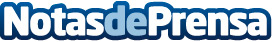 España, primer destino turístico del mundo, supera el récord de turistas internacionales de 2023El sector turístico y hostelero supondrá el 12,8% del PIB español: la mayor hasta la fecha, según Unidema ResearchDatos de contacto:Beatriz TejadaResearch+34618623442Nota de prensa publicada en: https://www.notasdeprensa.es/espana-primer-destino-turistico-del-mundo Categorias: Nacional Finanzas Turismo Restauración Actualidad Empresarial http://www.notasdeprensa.es